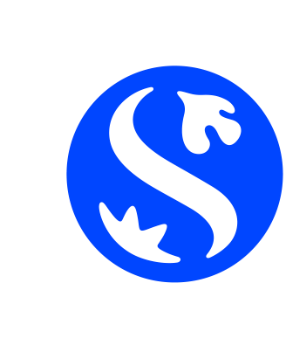 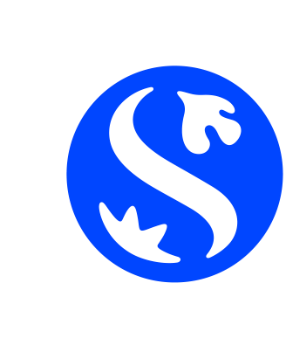 2023. 11신한금융희망재단 1		 사업 개요사	업	명	2023 신한 스퀘어브릿지 네트워킹 데이 운영 대행사 선정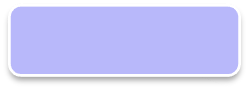 사 업 목 적	신한 스퀘어브릿지 네트워크를 통한 스타트업의 실질적/효과적인 성장 지원 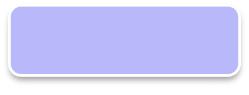 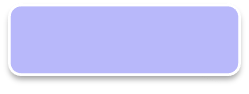 계 약 기 간	계약체결일 ~ 2024년 1월 15일소 요 예 산	金사천구백만원(\49,000,000원)이내 (대행료 및 부가가치세 포함)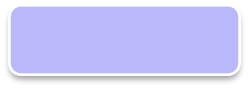 행 사 장 소	ICC제주국제컨벤션센터 삼다홀 (제주 서귀포시 중문관광로 224)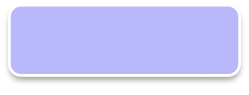 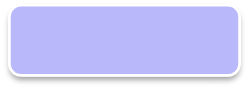 계 약 방 법	견적 제출에 의한 가격 제안 최저가 업체로 선정(*동일가격으로 견적서를 제출한 자가 2개사 이상인 때에는 추첨에 의하여 결정)3. 사업 개요개최취지:
- 사회적 가치 확산과 지속 가능한 성장을 추구하는 ESG 선도기업으로서 신한금융희망재단 이미지 제고
- 투자 및 스타트업 및 투자 생태계 확장을 위한 실질적이고 효과적인 지원 방안 모색일시: 2023년 12월 14일(목) 14시~20시 장소: ICC제주국제컨벤션센터 삼다홀 (제주 서귀포시 중문관광로 224)행사 구성: 
- 인사말씀
- 특별강의
- 패널토론
※ VC및 스타트업 간 오피스아워 동시 진행(행사장 내 오피스아워 및 네트워킹 장소 제공)
- 멤버스 데이: 멤버사 대상 이벤트 및 석식 진행참가 : 스퀘어브릿지 멤버사(전체 중 신청 및 매칭된 스타트업), VC 및 스타트업 이해관계자 총 100여명주관 / 주최: 신한금융그룹, 신한금융희망재단 / 사단법인 아르콘, ㈜엠와이소셜컴퍼니(MYSC)	입찰참가자격최근 3년 이내 총합 사천구백만원(\49,000,000원) 이상의
유사 용역 이행 실적이 있는 업체 선정방법입찰 방법 : 견적 제출에 의한 가격 제안 최저가 업체로 선정 
(*동일가격으로 견적서를 제출한 자가 2개사 이상인 때에는 추첨에 의하여 결정)계약 방법: 수의계약 (*신한금융희망재단 지원사업비 관리 매뉴얼에 따라 견적 제출에 의거하여 수의계약으로 진행)견적 공고 입찰 참가 신청 및 제안서 제출가. 제출서류제출처 : 신한 스퀘어브릿지 제주 운영사무국 이메일(jeju@s2bridge.com)구비서류 (*하단 5종 서류 모두 제출 필수)※ 상기 모든 제출 서류 및 자료는 이메일에 의해서만 제출해야 하며,
제출된 자료 일체는 반환하지 않음
나. 서류 접수1) 제출 마감 : 2023년 11월 14일(화) 13:00 까지           2) 제안관련 문의처: 신한 스퀘어브릿지 제주 운영사무국 조주흠 선임연구원 /(jeju@s2bridge.com, 02-499–5111)유의사항
용역수행업체는 계약 체결 이후 과업 추진 일정을 원활하게 수행하기 위한 일정에 맞춰 각 방향성에 따른 세부 영상 제작 내용 기획서를 제출하여야야 하며, 계획 이후에라도 당재단의 요청이 있는 경우 이에 신속히 응해야 함용역수행업체는 과업 내용에 있어서 갱신 또는 변경사항이 발생할 경우 당재단에 사전 보고 및 승인을 얻어야 함용역수행업체는 당재단의 과업수행에 차질이 발생하지 않도록 충분한 전담 인력을 확보하고 있어야 함용역수행업체는 계약 체결 및 과업 수행에 있어서 일체의 허위나 비리, 비위가 있어서는 안 되며 윤리경영, 청렴계약 지침 등을 따라야 함과업지시서 내용에 대한 해석의 차이가 있는 경우 당재단과 협의하여 조정함기타사항
용역수행업체는 업무 과정에서 취득한 정보 및 일체의 정보를 어떠한 형태로도 제3자에게 유출시켜서는 안 되며, 대외비 자료로 취급해야 함결과물의 저작권 일체와 2차적 저작물 및 편집저작물의 작성권 등 일체의 소유권은 당재단이 소유하며, 당재단은 필요시 결과물의 내용을 일부 보완, 수정할 수 있음본 용역을 수행함에 있어 타인의 권리 대상으로 되어있는 저작권, 특허권 등을 사용하게 될 경우 용역수행업체가 그 권리의 사용에 관한 일체의 책임을 짐본 과업으로 완료된 성과물에 대하여 당초 과업 세부 내용에 요구한 내용에 미흡하거나 보완할 사항이 있는 경우 용역수행업체의 부담으로 소정 기일 내에 수정 보완하여야 함과업지시서 내용에 대한 해석의 차이가 있는 경우 당재단과 협의하여 조정함결과물과 관련된 제3자와의 권리분쟁 등이 발생할 경우에는 모든 책임은 용역수행업체가 부담하고, 그로 인한 당재단의 물적, 심적 피해에 대하여 당재단이 정하는 바에 따라 보상하여야 함[붙임 1]입 찰 서입찰일자 :  2023.   .        입찰건명 : 2023 신한 스퀘어브릿지 네트워킹 데이 운영 대행사 선정입찰금액 : 金                               원整 (\                       ―〃―.부가가치세 포함)본 사는 귀 재단의 2023 신한 스퀘어브릿지 네트워킹 데이 운영 대행사 선정 입찰 공고에 따라 응찰하며, 이 입찰이 귀 재단에 의하여 수락되면 과업지시서 및 추후 상호간 합의 내용에 따라 계약 기한 내에 홍보영상 제작 용역 업무를 완성할 것을 확약하며 입찰서를 제출합니다.2023년    월     일[입찰자]주       소회  사  명         사업자등록번호   				        대  표   자                                  (인) 법인인감(재) 신한금융희망재단 귀중[붙임2]확    약    서본 사는 신한금융희망재단에서 발주한 2023 신한 스퀘어브릿지 네트워킹 데이 운영 대행사 선정 입찰참가와 관련하여 다음과 같이 제반 사항을 준수할 것을 확약 합니다.		1. 제출된 모든 관련 증빙서류는 성실하게 작성, 제출하며,		   만약 허위 기재 사항 등이 확인될 경우에는 참가자격에서 		   제외되어도 아무런 이의를 제기하지 않겠습니다.		2. 사업자 선정 제반 결정에 어떠한 이의 제기도 하지 않겠습니다.		3. 2023 신한 스퀘어브릿지 네트워킹 데이 운영 용역 지원 및 수행 중 취득한 내용에 대하여 과업 수행 외 용도로 사용하지 않고 업무상 취득한 사실에 대하여 비밀을 준수할 것이며 위규시에는 민.형사상 및 보안상의 책임과 관계 법규에 의한 조치에 따를 것을 확약합니다.2023년   월   일주       소회  사  명         사업자등록번호   				        대  표   자                                  (인) 법인인감(재)신한금융희망재단 귀중[붙임3]입찰결과 이행확인서1.  입 찰 일 자：2023.    .    2.  입 찰 건 명：2023 신한 스퀘어브릿지 네트워킹 데이 운영 대행사 선정본 사는 2023 신한 스퀘어브릿지 네트워킹 데이 운영 대행사 선정에 입찰함에 있어서 사업자 선정결과에 대해서 어떠한 이의를 제기하지 않을 것을 확약 드리며, 우선협상대상자로 선정되었을 경우에도 귀 재단과 협상결렬시 차순위업체로 협상이 양도되는 것에 대해 어떠한 이의도 제기하지 않을 것을 확약 드리며 이에 이행각서를 제출합니다.    2023년      월      일주       소회  사  명         사업자등록번호   				        대  표   자                                  (인) 법인인감(재)신한금융희망재단 귀중[붙임 4]청렴계약 및 상생이행 확인서▣ 대상계약 : 2023 신한 스퀘어브릿지 네트워킹 데이 운영 대행사 선정본 사는 공정하고 투명한 기업경영과 자유경쟁이 사회발전과 기업경쟁력 향상에 중요한 관건임을 인식합니다. 또한 고객가치 및 사회가치 제고를 위한 ‘미래를 함께 하는 따뜻한 금융’에 부응하고, 함께 성장해 가는 동반자로서 다음 사항을 확인하고 기명 날인합니다.1. 사회책임경영 동참- 신한금융희망재단과의 거래와 관련해서 아래 각 호의 활동에 적극 협조하며 동참한다.가. 고용 및 업무에서 인권을 보호하고 아동노동, 강제노동 및 차별을 금지한다.나. 안전과 환경보호에 대한 기업의 책임을 인식하고 산업안전 및 친환경경영에 노력한다.다. 공정하고 투명한 거래 및 상생경영 확산에 동참한다.2. 금지사항 및 위반 시 불이익 감수- 당사는 아래 사항을 위반하는 경우 그 위반 정도에 따라 귀재단이 조치하는 제한 및 계약해지 등 불이익을 부담하는 것에 동의한다.가. 신한금융희망재단과의 거래에서 입찰가격의 유지나 특정인의 낙찰을 위하여 담합하는 등 입찰의 자유경쟁을 부당하게 저해하는 일체의 불공정한 행위를 하지 아니한다.나. 입찰, 계약체결 및 계약이행과 관련하여 귀재단의 직원에게 직접 또는 간접적으로 금품•향응 등 일체의  접대나 부당한 이익을 제공하지 아니한다.다. 개인신용정보를 포함해 각종 취득 정보를 철저히 관리하고 동의 없이 유출하지 않는다.3. 적시적 신고- 신한금융희망재단과의 거래에서 상기 사항에 반하는 요구나 금지사항에 대한 부당한 요구가 발견되면 지체 없이 윤리경영 핫라인 (홈페이지:www.shinhan.com > 은행소개 > 윤리경영 > 윤리경영 핫라인, TEL:02-2151-3256, E-mail:ethics@shinhan.com)을 통해 신고한다.2023 .        .         . 주       소회  사  명         사업자등록번호   				        대  표   자                                  (인) 법인인감구 분제출서류 목록입찰등록 서류① 실적증명서-  실적증명서는 발주기관에서 발행된 것이어야 하며, 용역내용 및 금액이 표기되어야 함.② 사업자등록증③ 세부산출 내역표 1부
- 과업 세부 내용별 품목, 단가 등 금액 산출 근거 기재 필수
- 옵션(선택) 사항 별도 표기④ [붙임1] 입찰서(가격제안서) ⑤ [붙임2] 확약서, 입찰결과 이행확인서 및 청렴계약 이행서약서 각 1부